MB [Įmonės pavadinimas] MAŽOSIOS BENDRIJOS NARIO LĖŠŲ PAĖMIMO (PERDAVIMO) DOKUMENTAS[data], [numeris]Remiantis MB [įmonės pavadinimas] nario [Vardas Pavardė], [asmens kodas], [gyvenamosios vietos adresas] [data] prašymu skirti lėšų, kaip avansu išmokamo pelno dalį (avansinius dividendus), MB [įmonės pavadinimas] direktorius [Vardas Pavardė] vadovaudamasi LR Mažųjų bendrijų įstatymo 24 str. nuostatomis, minėtais prašymais ir bendrijos finansine padėtimi, nusprendžia skirti lėšas kaip avansu išmokamo pelno Bendrijos nariui dalį (avansinius dividendus), sekančia tvarka:[Vardas Pavardė] – [suma] €.Mažosios bendrijos narys, pasirašydamas šį lėšų paėmimo dokumentą, patvirtina, kad gavo avansu išmokamo pelno dalį (avansinius dividendus).Direktorius						[Vardas Pavardė]Narys						[Vardas Pavardė]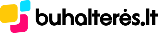 